Grants and Funding Team 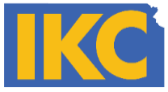 Carlie Houchen, Team LeadWelcome and IntroductionsRound 2 Timeline Review Registration: November 30, 2017Baseline assessment: January 15, 2018Intervention begins: February 1, 2018Follow-up assessment: October 31, 2018 (this changed to get past more school exclusion dates)Application for award: November 30, 2018Winners selected: January 10, 2019Round 2 DiscussionEligibility CategoriesIncluded ImmunizationsMeasurement IssuesOther BusinessNext Steps for this TeamMeeting Report Out to Full Coalition